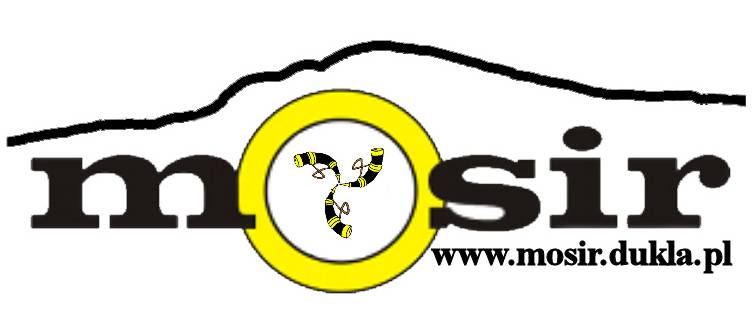 REGULAMIN

 GMINNYCH ZAWODÓW W NARCIARSTWIE ALPEJSKIM O PUCHAR BURMISTRZA GMINY DUKLA 
 Chyrowa 20121.Organizator- MOSiR  Dukla- Stacja Narciarska Chyrowa – SKI- Gmina Dukla- Ośrodek Kultury w Dukli2.Cel 
- popularyzacja narciarstwa alpejskiego w Gminie Dukla- popularyzacja aktywnego wypoczynku wśród dzieci i młodzieży
4.Charakterystyka imprezy:
- impreza ma charakter rekreacyjno- sportowy 
- zawody odbędą się na stoku narciarskim w Chyrowej  
- wytyczona trasa slalomu będzie taka sama dla wszystkich uczestników zawodów- każdy zawodnik ma jeden przejazd startowy
Dla uczestników przewidziany jest karnet czasowy (od 9:00 do 14:00)5.Termin i miejsce  
- 25.01. 2012 r. /środa/,godzina 9:00  Chyrowa – wyciąg narciarski 6.  Kategorie wiekowe:- dzieci młodsze 2004 – 2005 (klasy 0-1 szkoła podstawowa) - dzieci starsze 2002 – 2003   (klasy 2-3 szkoła podstawowa)- młodszy junior 2000 – 2001 (klasy 4-5 szkoła podstawowa)- junior  1998 – 1999	           (klasy 6 szkoła podstawowa - 1 gimnazjum) - junior starszy 1996 – 1997    (klasy 2-3 gimnazjum)- liceum                                       (klasy 1-3 szkoła średnia)7. Program9.00 - oficjalne otwarcie zawodów -  przydzielenie numerów startowych zawodnikom9:30 -  rozgrzewka dla wszystkich zawodników, zapoznanie się z trasą10:00 – 14: 00  starty zawodników – począwszy od najmłodszej kategorii wiekowej  10:00 – 10:40 – dzieci młodsze10:40 – 11:40 – dzieci starsze11:20 – 12.00 – młodszy junior12:00 – 12:40 – junior12:40 - 13:20 – junior starszy13.20 – 14:00 - liceum
14:30 – posiedzenie komisji sędziowskiej  15:00 – ogłoszenie wyników , wręczenie nagród15: 30 – oficjalne zakończenie zawodów 11.30 wydawanie gorących posiłków dla uczestników zawodów- ze względu na ilość uczestników program może ulec zmianie!!! 
8. Uczestnictwo
- prawo startu w zawodach mają wyłącznie zawodnicy – uczniowie Zespołu Szkół Publicznych Gminy Dukla oraz Stowarzyszeń z Wietrzna, Głojsc i Iwli 

9.Zgłoszenia 
Według załączonego wzoru proszę dostarczyć zgłoszenia w formie papierowej z pieczęcią szkoły i nazwiskami nauczycieli – opiekunów oraz w formie elektronicznej na adres  e – mail: mosir@dukla.pl do 23.01.2012 r wraz z opłatą startową.
10. Opłata startowa 
Wpisowe od każdego uczestnika 10 zł – wpłacane w dniu zgłoszenia listy zawodników w MOSiR Dukla do 25.01.2012.

11. Nagrody 
Puchary , dyplomy -  za pierwsze trzy miejsca w każdej kategorii wiekowej 
12. Uwagi - każdy zawodnik do 16 roku życia bezwzględnie musi posiadać kask narciarski. Na przejazd startowy organizator zapewnia kask. Jednak opiekunowie są proszeni o poinformowanie uczniów o wzięciu ze sobą kasku narciarskiego. Organizator nie posiada wystarczającej ilości kasków do rozdania poza startem konkursowym - zgłoszenia tylko do 23.01.2012 r. !!!- zgłoszeni zawodnicy/zawodniczki po terminie zgłoszeń nie będą brani pod uwagę przy ustalaniu list startowych. Prosimy opiekunów, nauczycieli o zachowanie terminów zgłoszeń.- organizator nie zwraca kosztów przyjazdu na zawody. TRANSPORT WE WŁASNYM ZAKRESIE !!

Dodatkowe informacje w biurze zawodów:Tel. 691 087 355   lub 13 43  303 35L.p.Imię i nazwisko zawodnikaRok urodzeniaPESEL